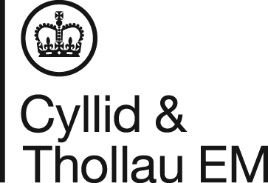 Cyfraddau Treth Incwm Cymru (CTIC)Gair am gyfraddau Treth Incwm CymruBydd cyfraddau Treth Incwm Cymru yn dod i rym ar 6 Ebrill 2019, sef blwyddyn dreth 2019 i 2020 ymlaen.Pam cyflwyno CTIC?Pŵer newydd yw hwn i roi mwy o reolaeth i Lywodraeth Cymru dros gyfran sylweddol o gyllideb Llywodraeth Cymru a sut mae hon yn cael ei chodi a’i dyrannu. Bydd cyfran o’ch Treth Incwm yn ariannu Llywodraeth Cymru yn uniongyrchol a bydd y gweddill yn ariannu Llywodraeth y DU.Pwy fydd yn drethdalwr Cymreig?Mae’r diffiniad o drethdalwr Cymreig yn dibynnu ar brif fan breswylio unigolyn, yn hytrach na’i fan gweithio. 
Trethdalwr Cymreig yw rhywun sy’n preswylio yn y DU at ddibenion treth, ac sydd â’i unig neu ei ‘brif fan preswylio’ yng Nghymru am fwy o’r flwyddyn dreth nag mewn unrhyw ran arall o’r DU.Gallai prif fan preswylio unigolyn gael ei disgrifio fel:y cartref teuluol y man lle y mae’n byw fel arfer os nad yw’n teithio ar gyfer y gwaith neu wyliauMwy nag un man preswylioOs yw unigolyn yn drethdalwr y DU ac mae ei brif fan preswylio yng Nghymru, bydd yr unigolyn hwnnw’n drethdalwr Cymreig. Fodd bynnag, os na all unigolyn nodi un man yn naill ai Cymru, gweddill y DU (Lloegr/Gogledd Iwerddon), neu’r Alban sy’n brif fan preswyl iddo, bydd angen iddo benderfynu ble y mae’n treulio’r rhan fwyaf o’i ddiwrnodau. Os yng Nghymru mai hwn, bydd yr unigolyn hwnnw’n drethdalwr Cymreig. Rhoi gwybod i CThEM am newidiadau i’ch cyfeiriadCyfrifoldeb yr unigolyn yw sicrhau bod gan CThEM ei gyfeiriad diweddaraf. Os bydd unigolyn yn symud, dylai roi ei gyfeiriad newydd i CThEM. Mae modd gwneud hyn yn: www.gov.uk/rhoi-gwybod-i-cthem-newid-manylionBeth yw cyfraddau Treth Incwm Cymru?Rhoddodd Deddf Cymru 2014 y pŵer i Lywodraeth Cymru i bennu cyfraddau Treth Incwm Cymru, gan roi mwy o reolaeth i Lywodraeth Cymru dros gyfran sylweddol o gyllideb Cymru a sut y caiff ei dyrannu. Bydd cyfraddau Treth Incwm Cymru yn berthnasol i bob incwm nad yw’n deillio o gynilion na difidendau. Ni fydd cyfraddau Treth Incwm Cymru yn effeithio ar Yswiriant Gwladol.I gael rhagor o wybodaeth, ewch i: www.gov.uk/treth-incwm-cymruCadarnhaodd Llywodraeth Cymru y bydd y cyfraddau’n aros ar yr un lefel â’r cyfraddau ar gyfer gweddill y DU a Gogledd Iwerddon ar gyfer blwyddyn dreth 2019 i 2020.I gael rhagor o wybodaeth, ewch i: www.llyw.cymru/trethicymruPryd y bydd cyfraddau Treth Incwm Cymru yn dechrau?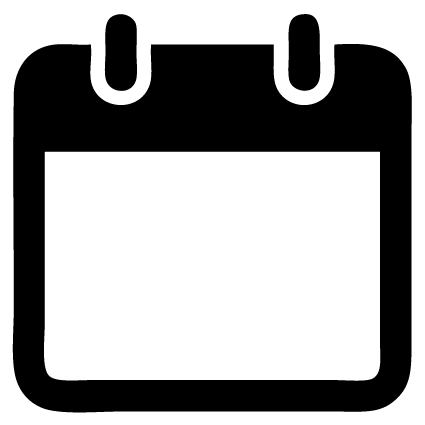 Bydd cyfraddau Treth Incwm Cymru yn dechrau ar 6 Ebrill 2019Gwasanaethau Digidol CThEMTachwedd 2019 © Hawlfraint y Goron 2019Casglu cyfraddau treth incwm CymruCasglu cyfraddau treth incwm CymruBle i fynd i gael rhagor o wybodaethBle i fynd i gael rhagor o wybodaethI gael rhagor o wybodaeth am gyfraddau Treth Incwm Cymru, ewch i:
www.gov.uk/treth-incwm-cymruI gael rhagor o wybodaeth am y broses pennu cyfraddau, a chyllideb ddrafft Llywodraeth Cymru, ewch i: www.llyw.cymru/trethicymruMae arweiniad llawn ynghylch pwy sy’n drethdalwr Cymreig ar gael yn: www.gov.uk/hmrc-internal-manuals/welsh-taxpayer-technical-guidanceGallwch gael rhagor o wybodaeth am y ffordd y caiff cod treth ei gyfrifo yn:
www.gov.uk/tax-codes